ROMANIAN NATIVE CERTIFIED TECHNICAL AND LEGAL TRANSLATOR: ENGLISH-ROMANIAN, ROMANIAN-ENGLISH. ALSO CURRENTLY TRANSLATING FROM FRENCH TO ENGLISH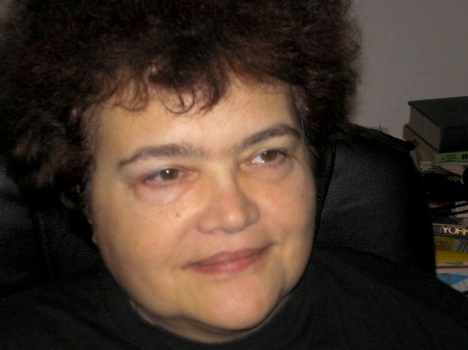 VARIOUS FIELDS:  AMERICAN CONSULAR ISSUES, , AUTOMOTIVE, CHILDREN’S BOOKS, COMMERCIAL, CONTRACTS, CORRESPONDENCE, GARDENING, GASTRONOMY, GENERAL NATURAL SCIENCES, HISTORY, HUMANITIES, LETTERS, LITERATURE, MUSIC, NON FICTION, PHILOSOPHY,  FANTASY & SCIENCE FICTION.Freelance Translator:		 Iordache, born 16.10.1951, married, a daughter, living in E-mail: 			nina.iordache@gmail.com Fields of Translation:		Legal/Consular, Finance/Banking, Government/Policymaking, HR, Technical (Automotive, Oil and Gas, other), Commercial/Business, Automotive, Literary, Science Fiction, Art, Architecture, Philosophy, History, Cooking, House and Garden TranslationsPhones: 			 +40-723-623521; Work +40-21-6672369Web Pages and Sites:		http://www.myspace.com/Romanian_Translatorhttp://www.proz.com/profile/576816http://www.translatorscafe.com/cafe/member44678.htmhttp://www.gotranslators.com/Go/GoM50169.phphttp://ninaiordache.webs.com/http://ninageorgedaian.weebly.com/http://www.linkedin.com/in/ninaiordachehttp://www.facebook.com/nina.iordacheObjective:			Work at home online from my own PC: translations, retranslations from English into Romanian and from Romanian into English, or from French into English.Rate per word: 		1.15 USD or 1.08 EuroProductivity: 			10-12 pages per day, depending on the complexity of the taskJob Type: 			Project BasedCity: 				Availability: 			ANYTIMECOMPANIES:	LINGUIST (1975-1984) at INDUSTRIALEXPORT, Foreign Trade    Company, translating Commercial, Technical and Administrative Documents and Correspondence from English into Romanian and from French into Romanian, Secretarial and receptionist work. Also became a Certified Technical Translator from English into Romanian. I also started my first projects in literary translation in my free time. I also led a Science Fiction club, Fantastic Club 2001, which I am still fondly remembering.ADMINISTRATIVE/CONSULAR CLERK, JUN 1984 – DEC 2005	at the AMERICAN EMBASSY BUCHAREST, Romania, translating Administrative and Diplomatic documents and correspondence from Romanian into English and from English into Romanian, Secretarial and Receptionist’s work and later Consular work.FREELANCING (JAN 2006 – JAN 2012), as a Literary Translator, as a Certified technical and Legal Translator and translating from other fields of the translation business as well: HR, Banking, Legislative, Legal, Contracts, Public Contracts, CVs/Resumes, Commercial Presentations, various Technical Documents (Automotive, Glassware, Energy, Oil&Gas, Pumps, Lift trucks, more), Religious + Proofreading and Copy-editing for English-Romanian. I have translated the afore mentioned texts from English into Romanian, from Romanian into English (mostly Legal documents, but also more general texts and some Literary texts), from French into English (Technical, Legal and General texts) and from French into Romanian.TRANSLATOR at FIVER’S HOUSE, Translation & Music Services Company (2012 to present): continuing to work in the above mentioned fields of the translation business + Interpreting services.Working city: 			Responsibilities: 	Translating commercial and technical texts, preparing general office correspondence, answering phone calls of the Foreign Trade Company's customers or, later, those of the public requesting various and consular information from the Foreign Mission, answering e-mail/fax requests on a daily basis, doing secretarial work as needed, protocol work, billing services as needed (working with Microsoft Excel and Access), preparing general surveys as needed, serving as a point of contact with various Romanian organizations.  In a word: general office work as required.Recommendation:	For those interested I can offer a letter of recommendation from my former supervisor (US Consul General). Achievements:			Various awards and bonuses for the tasks completed. Private translation work in various fields, as requiredA Prize for a personal Fantasy Novella entitled “The Tea Rite” obtained at the National Science Fiction ConventionPublished Translations: “The Queen of Air and Darkness” by  , “The Listeners” by , Translation of Books Writing short PoemsTranslating the technical specifications of the first Romanian Oil Sea Platform from Romanian into English and proofreading previously translated text.Translating some technical and commercial documents for the Romanian Nuclear Plant of CernavodaOver the years, in my own free time, I have translated Fiction, Non-Fiction and Science-Fiction books published by prestigious Romanian Publishing Houses; please feel free to ask for a copy of my Literary CV for more information about this activity of mine.Education:	Studies:	, English/Romanian Philology Section at the Germanic Languages Faculty, graduated 1974, Diploma in English/Romanian Philology (BA)Courses, certificates & awards: Translator’s certificate for Technical/Industrial Fields,Diploma for Beginners' Courses for Foreign Trade,Computer Security Short Course, Communications Course with American Authorized Professor Certificate of Sworn Translator with the Romanian Ministry of Justice (can sign and stamp my translations and further legalize them for a Notary’s fee if necessary)Abilities:Foreign Languages:	     	Foreign Languages (writing/speech/reading):English (advanced, advanced, advanced)French (advanced, advanced, advanced)Italian (beginner, medium, advanced)Some GermanInterested in Latin Terms Search PC Skills:	PC Knowledge: Microsoft Word/Word Perfect, Microsoft Excel/Lotus, Microsoft Access, PowerPoint, Microsoft Publisher, Windows, Internet, E-mail, Microsoft Outlook Express, Open Office, Foxit.Office Work Experience: 	Fax, telex, Xerox, telephone console operation, telephone receptionist skills, billing, surveys. I have followed a course in Consular issues and can translate texts with reference to consular issues such as NIV and IV matters, or Consular correspondence and general legal texts. Professional Achievements:  Extra Mile Awards, Literary Prize for a Science Fiction Story, Bonuses,             and various awards including an award for the work completed at my last place of work.Completed Translations:Second half of 2006: How to have Ideas by   (practical philosophy), The book of the Dead, by  (a thriller in Ancient )The Faithful Spy, by  (a thriller)Automotive translations (English-Romanian)Footnotes for a religious book (English-Romanian)2007: I don’t Have a Thing to Wear, by   and  (a fashion book)A children’s book (English-Romanian)Footnotes for a religious book (English-Romanian)Automotive translations (English-Romanian)Glassworks (French-English)Legal correspondence (Romanian-English)Finance/Banking Translations for a Bank (Romanian-English and English-Romanian, French-English)Abstracts of Diploma (Economy/Finance) and Doctoral (Literature) Papers2008:Translations of Non Fiction and History books for teenagers (English-Romanian)Gas Pipeline Project Translation from French into EnglishTeens’ Book: Global Warming, RAO Publishing HouseTeens’ Book: Mummy Mysteries, RAO Publishing HouseTechnical translation: Manual for a Truck lift from English into RomanianVarious CVs translation from French into English for a French Client Revision work for an Agency in : EU Tender documents Technical Translations (French to English)Legal translations (French to English)Various CVs translation from French into English for a French Client HR Translations (Romanian into English)Consular Translation (English into French)Literary Translation: A Woman in Charge by  (published in March 2009 by RAO publishing house)2009: Small Technical Translations (English into Romanian)Proofreading Jobs (English into Romanian)Public Contracts Translation (French into English)Various CVs translation from French into English for a French Client Term Search Job (Romanian terms)Legal Translations (Romanian into English)Certificates, Diplomas, other such legal documents (From English into Romanian, from Romanian into English and from French into English)HR contracts from Romanian into EnglishBanking Documents from Romanian into EnglishHome Electronics from English into RomanianCellular Phone User Instructions from French into EnglishProofreading (Text translated into Romanian)Legislative Document from French into English2010:Small Translations (English into Romanian)Work on a literary projectWelding Inspection Reports (Romanian into English)Certificates, Diplomas from Romanian into EnglishProofreading of a Medical Translation from English into RomanianPolitical Articles (Romanian to English)2011:Banking Translations (Romanian to English)Proofreading of CVsWork on a personal literary project: a fantasy bookPharmaceutical translation from Romanian into EnglishLarge Automotive translations from French into EnglishFutures Banking Agreement from French into RomanianMedicine Information Leaflet from Romanian into EnglishRomanian Novel Translation into English Commercial Authorization from Romanian into FrenchDocumentary book translation from Romanian into English 2012:Proofreading Job (English-Romanian) for a Canadian clientChemical Text Translation from French into English for an Indian clientMedical document translation from Romanian into English for an Indian clientMedical Form Translation from English into Romanian for a German clientLegal Contract Translation from Romanian into English for a client from CyprusDiplomas and Certificates Translation from Romanian into English for an American ClientTechnical (Automotive) Translation from French into English for an Indian Client Technical Translation&Editing from Romanian into English for an Indian Client Family Welfare matters Interpretation Job for a British clientHR Translation: Employment Contracts for an Indian Client from French into EnglishTranslation of web text strings from English into Romanian for several British clientsProofreading and rewriting/copy-editing of web text strings from English into Romanian for several British clientsHR Translation: Employment Contracts for an Indian Client from French into EnglishLegal text translation from Romanian into English for an Indian clientAgricultural Equipment Flyer translation for a Dutch client from English into RomanianBio Products for Gardening: translation from English into Romanian for a Dutch ClientCorrespondence translation: official letter from Romanian into English for an Indian clientMedical reports for a UK Client from English to RomanianTechnical Manual from English to Romanian for a US ClientProofreading a document (English-Romanian) for a US client.Pharmaceutical Specifications for an Indian Client (English-Romanian)Commercial Presentation (English-Romanian) for a Portuguese ClientContract Translation (Romanian-English) for a client from CyprusLegal Document translation (Romanian-English) for a US ClientMedical Document (Romanian-English) for an Indian ClientBio-products Specifications for a US ClientWeb game instructions (English-Romanian) for a UK ClientGardening Product Translation (English-Romanian) for a Client in the NetherlandsPharmaceutical Specification Translation (Romanian-English) for an Indian ClientTranslation of Company Presentation (English-Romanian) for a Client from GermanyTranslation of Contracts (French-English) for an Indian ClientTranslation of Divorce Ruling (Romanian-English) for a US ClientTranslation of a Lease Agreement (French-English) for a US ClientTranslation of Medical Reports (English-Romanian) for a UK ClientProofreading job (English-Romanian) for a US ClientDocument Translation (English-Romanian) for a Client from PortugalTerminological Research (Romanian term) for a US Client2013Birth and Marriage Certificates (from English to French) for an Indian ClientUniversity Diploma Translation (Romanian-English) for a  Malay ClientDriver’s License Translation (Romanian-English) for a  Malay ClientMedical Report Translation for a British Client (From English to Romanian)Mediclaims Translation for an Indian Client (Romanian-English), ongoing projectCV Translation (French-English) for a Client in IsraelTerminological Research for a Romanian term for a Client from CanadaPersonal Project – promotion of my translation services – ongoing Doctoral Thesis (Civil Engineering) Translation from Romanian into English and into French for a Romanian ClientMedical Documents Translation from Romanian into English for a US ClientProofreading of English to Romanian Translation for an Italian ClientTranslation from Romanian into English for an Italian ClientTranslation from Italian into Romanian for a Maltese ClientLease Contract Translation from Romanian into English for a US ClientMedical Reports and other Medical Documents – Translation from English into Romanian a UK Client, ongoing projectCorrection/Copy-Editing of a Translation into Romanian for an Indian ClientTranslation of Video Presentation of Hydraulic Fracking from English to Romanian, volunteer work for a Facebook friendTranslation from Romanian into English and into French of a Doctoral Thesis (Construction field) for a Romanian ClientTranslation of a Disciplinary Hearing from English into Romanian for an Israeli ClientMore Mediclaim Translation for an Indian Client – an ongoing project (Romanian to English)Translation and Proofreading of Children’s Scooter Instructions from English to Romanian for a US ClientA short Finance Translation for a Dutch Client (English to Romanian)Short Commercial Text Translation from English to Romanian for a Dutch ClientTranslation of Medical Report and Other Medical Insurance Documents from English to Romanian for a UK Client (ongoing project)Medical Bioethics Book Translation from Romanian to English for a Romanian ClientTranslation of Baccalaureate Diploma and Student Transcript from Romanian into English for a Client in the USInvoice Translation for a client in the U.A.E. from Romanian into EnglishDeclaration from English into Romanian for a client in the USFinancial Statement from Romanian into English for a client in Hong KongBanking Documents from French into English for a US ClientShort IT Translations from English into Romanian for a Client in the USTranslation of a Security and Safety Approval from English into Romanian for an Israeli ClientTranslation of a Disciplinary Hearing from English into Romanian for an Israeli ClientVolunteer Translation for a Cause about Seeds Law from English into Romanian Various small translations for 2 clients in the US from Romanian into English and from French into English2014Short IT Translations from English into Romanian for a US ClientCompany Newsletter Translation from English into Romanian for a Swedish Client Mediclaim Translation for an Indian Client – an ongoing project (Romanian to English)Translation and Proofreading of Children’s Scooter Instructions from English to Romanian for a US ClientPolitical-Philosophical Book for a Greek Client from English into RomanianMedical Tests Report for a Client in the US from Romanian into EnglishShort IT Translations from English into Romanian for a US ClientGeneral Assembly Decisions from Romanian into English for a Cyprus ClientBirth Certificate, Apostille and Certification from English into Romanian for a client in the USShort translations from English into Romanian for a client in the USTechnical Translation for a US company2 Legal translations for a company based in IndiaIT Translation for a US CompanyMedical Reports Translation for a US CompanyContracts Translation for a Cyprus clientJob Description Translation for an Indian clientTranslation of a EU rules-based document for a Swedish companyTranslation of a CV for a company in IsraelMore short translations for various companies in the USBook Translation: Daimones by Massimo Marino published as E-Book by BabelcubeBook Translation: The Plot to Save Socrates by Paul Levinson published as E-Book by BabelcubeCommercial Translation from English into Romanian for an Israeli companyMedical Translation from Romanian into English for an Indian companyMusical Review from French into English for a Client in the USLegal Translation from Romanian into English for a Client in the US2 Short Translations from English into Romanian for a Client in the USPreface Translation from Romanian into English for a Romanian ClientUniversity Course Manual Translation from English into Romanian for a Romanian ClientShort Translation from English into Romanian for a Client in the USShort Translation from French into English for a Client in the USShort Medical Translation from Romanian into English for a client in the USVoluntary Translation (Shale Gas Fracking)  from English into Romanian for a Romanian Client: this for a cause I believe inShort Translation from French into English for a Client in the USShort Translation from English into Romanian for a Client in the USTranslation of a Contract from English into Romanian for a Client in France2015Website Translation from Romanian into English for a division of our company dealing with musicForeword from Romanian into English for a Romanian clientWebsite Text from English into Romanian for a Swedish ClientVarious short projects for a US company (French to English)Two IT Translations for a Swedish Client (English to Romanian)Safety Training Manual for a client in Cyprus (English to Romanian)6 Video Subtitles for a French Company (French to English)Two short projects for a US Company (French to English)3 Video Subtitles for a French Company (French to English)Audit Translation for a Hong Kong Company (English to Romanian)\42 Video Documentaries Subtitles for a French Company (French to English) Long Voluntary Translation (Anti-Fracking) for a Romanian Client (English to Romanian)Video Subtitles about The Russian Great North for a French Company (French to English)Short Translation from a client in the UKProofreading almost 11,500 words contract  (French to English) for an Indian clientMore than 50 Video Subtitles for an Interview of a great contemporary writer (From French into English) + research for the literary excerpts and other information required for a French ClientVoluntary Translation for  a cause I believe in: Civil Rights (from Romanian into English)Hundreds of TV Documentary Subtitles from French into English for a French ClientForklift Manual Translation (English to Romanian) for Cyprus ClientShort Translations for an American Client (French-English, English-Romanian)Diploma and Certificates Translation (Romanian to English) for a Client in DubaiTechnical Mobile Phone Messages Translation for an American Client (English-Romanian)Agricultural Translation for an American Client (English-Romanian)Company Incorporation Documents Translation for an American Client (Romanian-English) Memorandum of Understanding (English-French) for a Client in DubaiBook Translation (in progress) (Romanian to English) for a Romanian Author201620 TV Documentary Subtitles from French into English for a French ClientTranslation of a novel from Romanian into English for a Romanian client4 short household appliance texts from English into Romanian for a Polish client2 very short mobile terms translations for an Israeli client2 TV Documentary Subtitles from French into English for a French ClientVarious short translations from English into Romanian for an American clientTechnical translation from English into Romanian for client in IndonesiaVarious technical and legal translations for a Polish client, from French to Romanian and from English to Romanian Medical Reports from English into Romanian for a British clientVarious Cellphone specifications FROM English into Romanian for an American clientPersonal Interests:Shakespeare, Omar Khayyam, Science Fiction and Fantasy, Ancient History, Mysteries, Agatha Christie, Baroque Music, Progressive Music, Jazz, Detective Thrillers, Arthur Conan Doyle, Science Fiction and Fantasy movies, great consumer of General News and Political World news reports seen on the TV channels, adore Travels and Travel documentaries including gastronomy of the World (I like to cook and translate culinary texts). I like to swim in the sea and watch it in its many hues of color: it is the perfect landscape for me. PROPOSAL FOR SUBTITLING:I would like to translate subtitles since I love to watch movies and enjoy a perfectly translated movie! I would also love to translate various documentary films about nature, geography, mysterious and lost civilizations, ancient history …PROPOSAL OF GUIDING AND INTERPRETING FOR ENGLISH+SPEAKING VISITORS IN ROMANIA:During my college vacation I have completed an intensive course for Tourist Guides and I have performed this activity during that summer and I enjoyed it a lot.I would be glad to offer my services as a Bucharest Tour Guide and to interpret and/or translate for English-speaking visitors for Euro 30 per hour plus other expenses as the case may be. For 8-10 hours per day I propose Euro 250-300 based on the time spent for this activity. Personal Websites:http://ninaiordache.webs.com/http://ninageorgedaian.weebly.com/Translators’ Site Pages:http://www.proz.com/profile/576816http://www.translatorscafe.com/cafe/member44678.htmhttp://www.gotranslators.com/Go/GoM50169.phpSocial Networks:http://www.viadeo.com/en/profile/nina.iordachehttp://www.linkedin.com/in/ninaiordachehttp://www.facebook.com/nina.iordachehttp://branchout.com/Nina.Iordachehttp://www.getafreelancer.com/users/205945.html https://twitter.com/NinaIordache Contact me:Email: nina.iordache@gmail.comCellphone: +40-723623521Phone: +40-21-6672369Skype: NinaGeorgeDaian